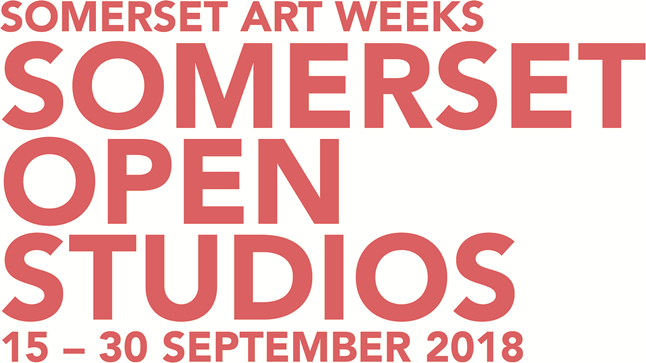 Venue DisclaimerDuring Somerset Open Studios 2018 most of the venues will be very happy to welcome families. Venues with the Family Friendly Logo mean that you can be sure that they are expecting visits from families and groups. It also means they are doing their best to provide clear information and facilities for your family.However, some of the venues are located in artists’ working studios, or are located in a wide variety of working businesses such as galleries, museums, shops etc and they will have limited facilities, so great care should be taken when visiting them. Adults are responsible for the supervision of any children in their care at all times. Somerset Art Works, members and participants cannot accept liability for any loss, damage or injury sustained by any member of the public during visits.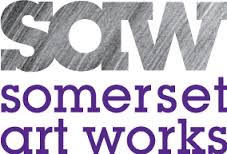 